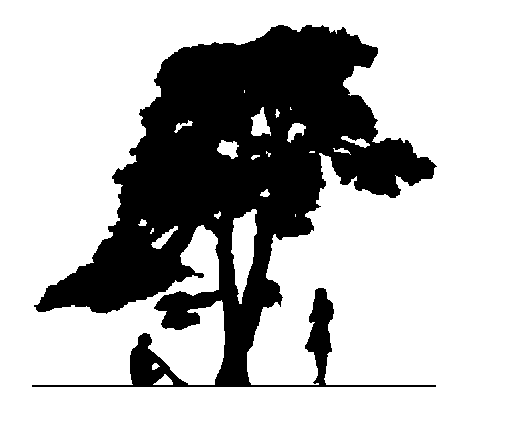 TUPTON HALL SCHOOLSocial Science FacultyThe Social Science Faculty is responsible for courses in Law, Psychology, Sociology, Economics, Business and Finance Education.At Key Stage 4, we offer GCSE Business Studies and GCSE in Sociology. Our Key Stage 5 provision consists of a range of AS and A level subjects.   The Faculty is based in the Sixth Form Centre.  The Faculty has grown rapidly since its creation in 2005.  There are 12 staff at varying stages of their teaching careers, and with a wide range of experience.  Leadership is provided by the Leader of the Faculty, and the Leaders of Law, Psychology and Sociology.We have provided brief details of our courses below to help you get a flavour of our provision.LawOffered at AS and A2 level, following the OCR specification and focusing on Criminal Law at A2.   We currently have five Post 16 groups. Law has been taught successfully at the school for many years.  Students embarking on the AS course typically have no previous experience of the subject:  there is a steep learning curve and students are often highly motivated.  We try to make the subject come to life, making use of topical cases and issues.  We regularly visit the Law courts and have guest speakers.  Results are very good and value-added is high.PsychologyOffered at AS and A2 level, following the OCR specification and focusing on both Health and Clinical, and Forensic Psychology at A2.  We currently have eight post 16 groups.  Students generally take Psychology as a new start subject:  there is a steep learning curve and many students show high levels of enthusiasm.  In teaching psychology, we make extensive use of audio-visual clips, discussion and relevant examples from the news. Results are generally very good for the wide range of student abilities.  High value added reflects this.The successful applicant will be expected to contribute significantly to the development of these courses. SociologyWe follow the AQA Specification in Sociology.  At AS level we study the Family topic, followed by Education and Research Methods.  At A2 students explore the topic of Theory and Methods and Crime and Deviance and Beliefs in Society.Students generally take Sociology as a new start subject making rapid progress, as they discover new aspects of Society.  Many students show high levels of enthusiasm and motivation. In teaching Sociology, we make use of a wide range of teaching methods taking into consideration all learning styles.  This includes the use of discussion, audio-visual aids, games to enhance learning, relevant and current issues in the news and mini-research/presentation projects. In the past results have been good and high value added reflects this.EconomicsWe offer AS and A2 level Economics and currently have two post 16 groups.  Our students follow the Edexcel A specification and the department’s results have been very strong recently.  Economics is highly topical and explains many items 'on the news'. In Y12 we study micro-and macroeconomic theory and in Y13 we apply this to the labour market, the financial market and the international economy. Economics is a popular ‘new start’ subject for students entering the sixth form.  Students are keen and committed, enjoying discussion and lively debate on topical subjects. Many students show high levels of enthusiasm and motivation as they begin to understand the world around them. In teaching Economics, we make use of a wide range of teaching methods taking into consideration all learning styles.  This includes the use of audio-visual aids, discussions, group work and research of relevant and current issues in the news and mini-research/presentation projects.Business StudiesWe offer Business Studies at GCSE and AS and A level. Students opting for our business courses often do so because it is something different and offers an interesting alternative to their previous educational experiences. We currently have four GCSE classes and three post 16 groups studying this course based on the OCR syllabus.This subject is so interesting to students as all theory can be related to real examples from the news. Students study this academic course for various reasons; this includes running their own business, working for companies, increasing money skills.Most students are very motivated and engaged and will show this in the varied lessons offered for them. Teaching methods used are audio-visual, group- based or in many cases based on news articles to explain theory in context.Results have continuously been very good in this subject.Financial Education (CEFS)This course offers an additional AS qualification for students with prior knowledge in Business or Economics. It complements their courses well and is therefore only available for A2 students. This course is very much in its infant stages currently but as outcomes are extremely positive for participants, a broadening of this course in the future is likely.